Precalc BC	Polar and Parametric Graphs		Name:Write a polar equation for each of the graphs shown below.									b) 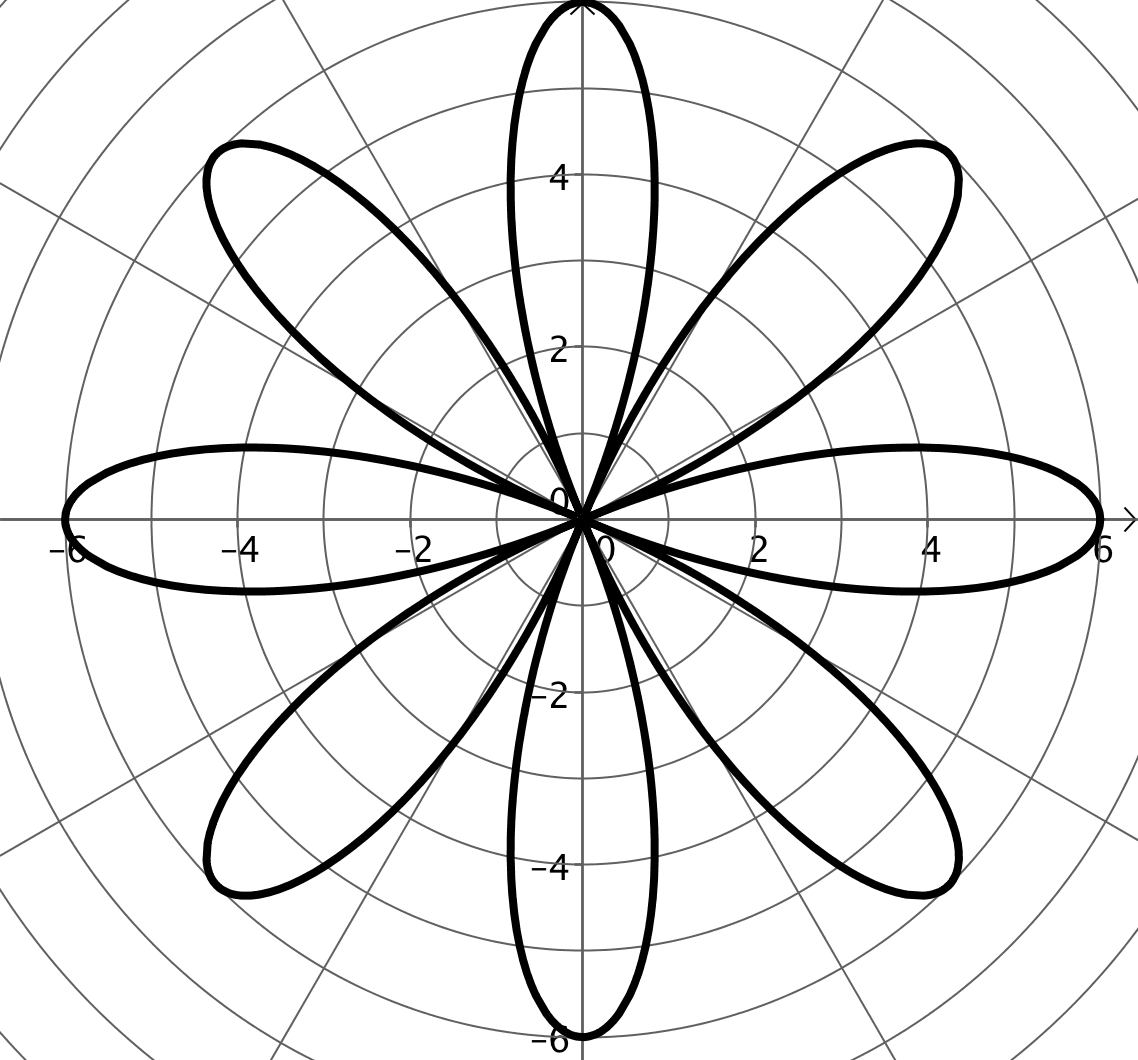 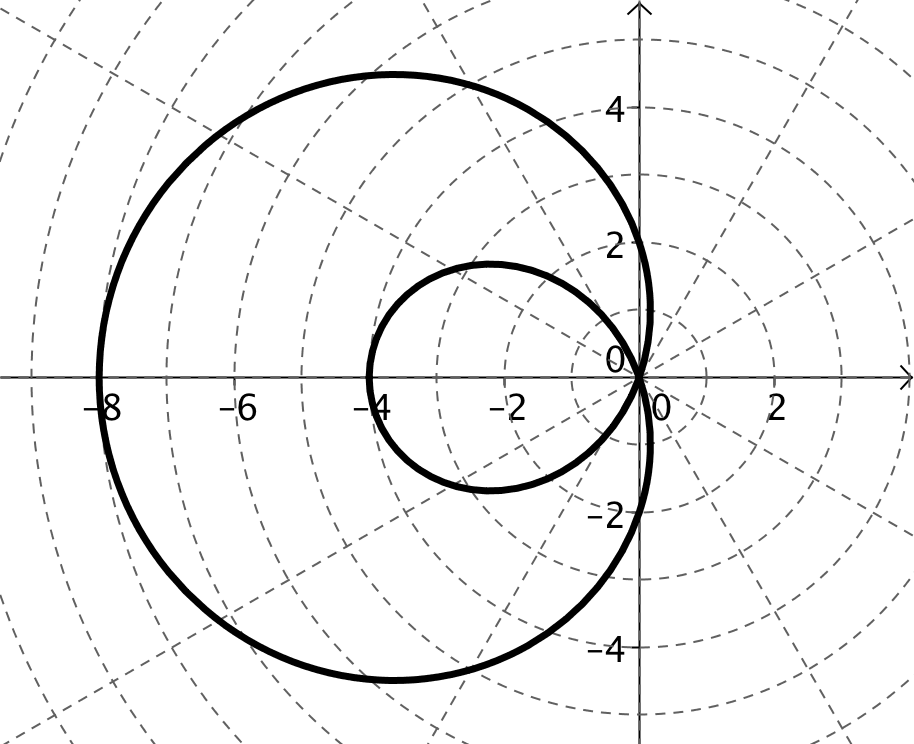 c)								d)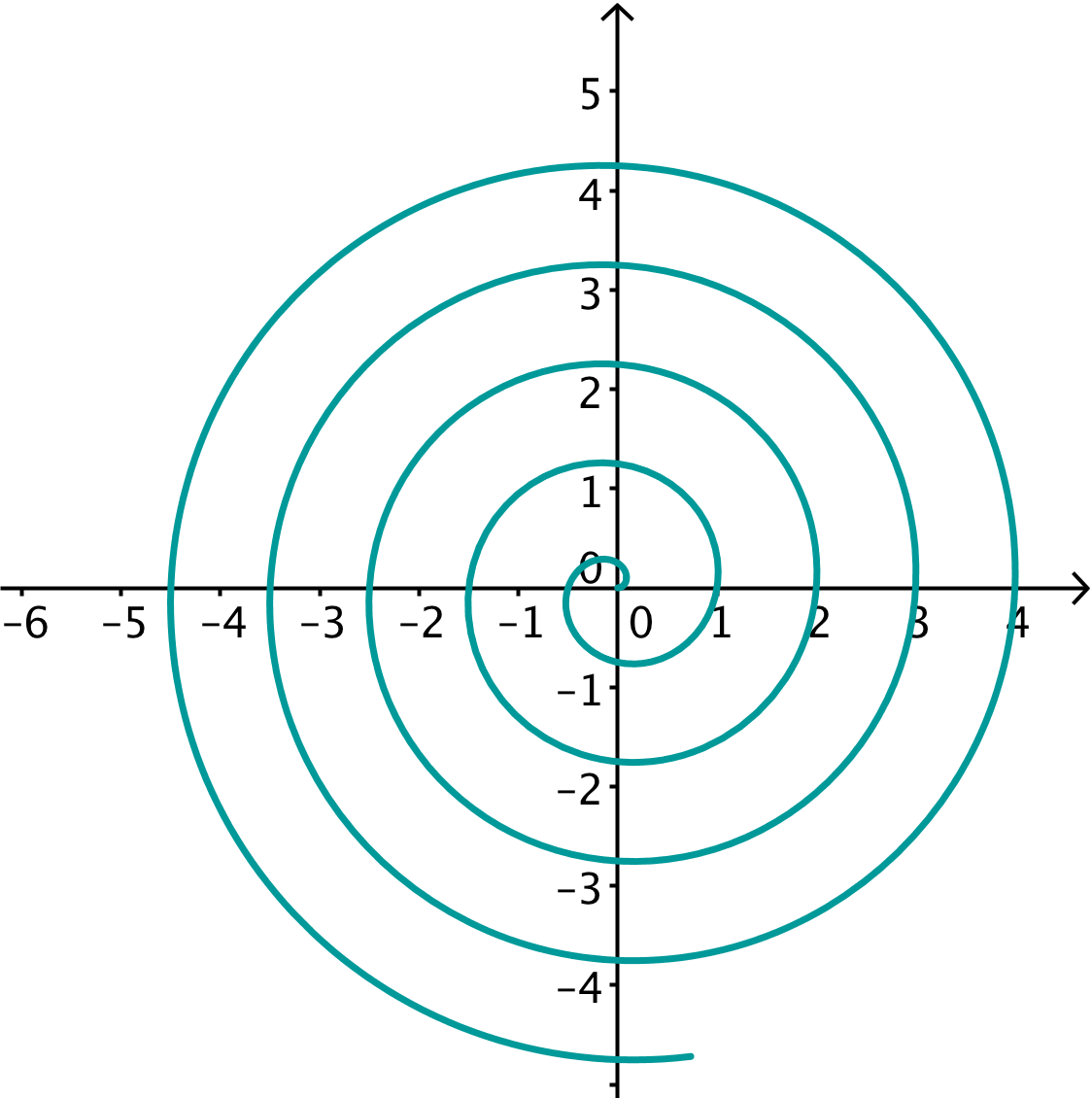 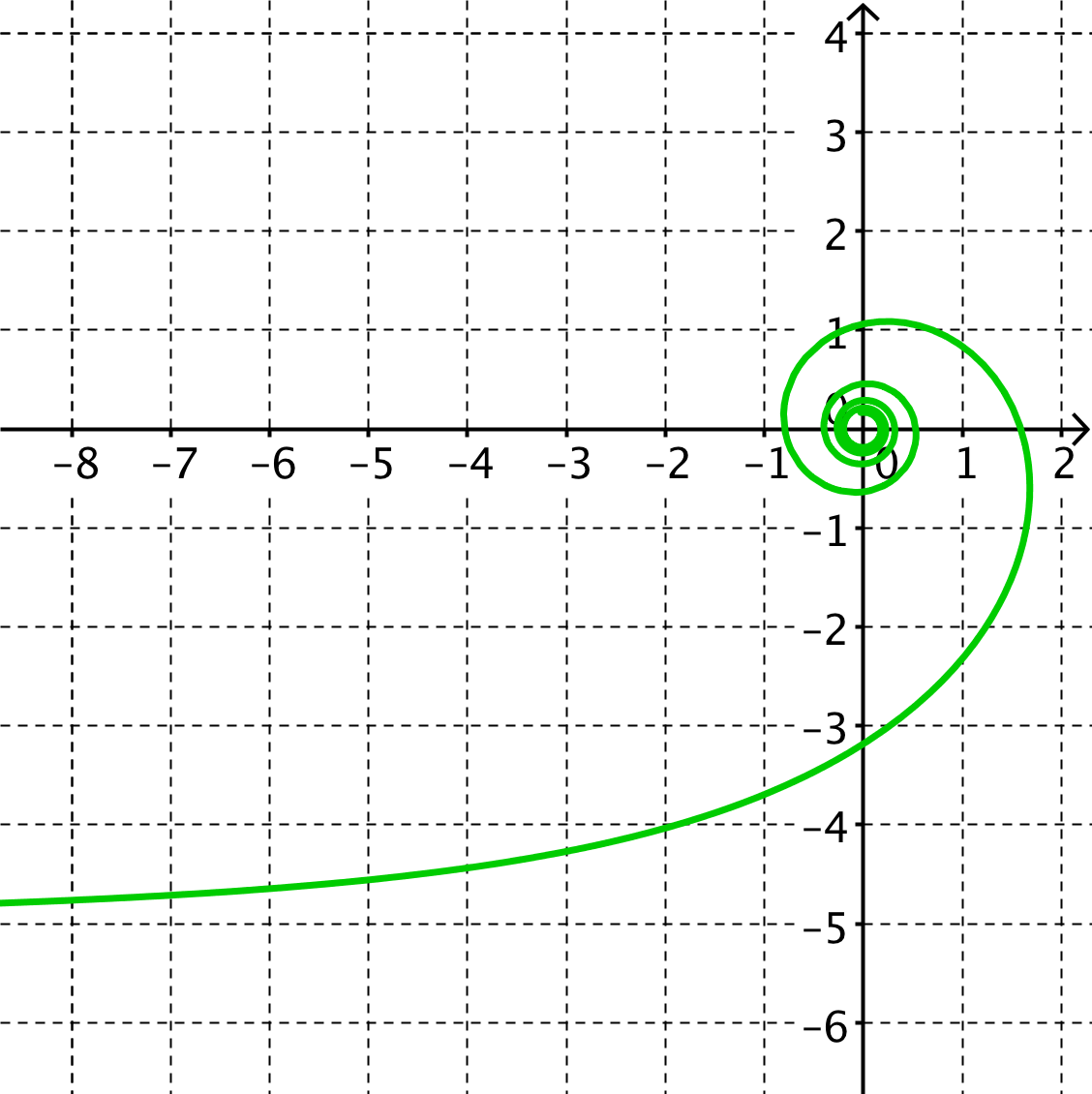 e)								f)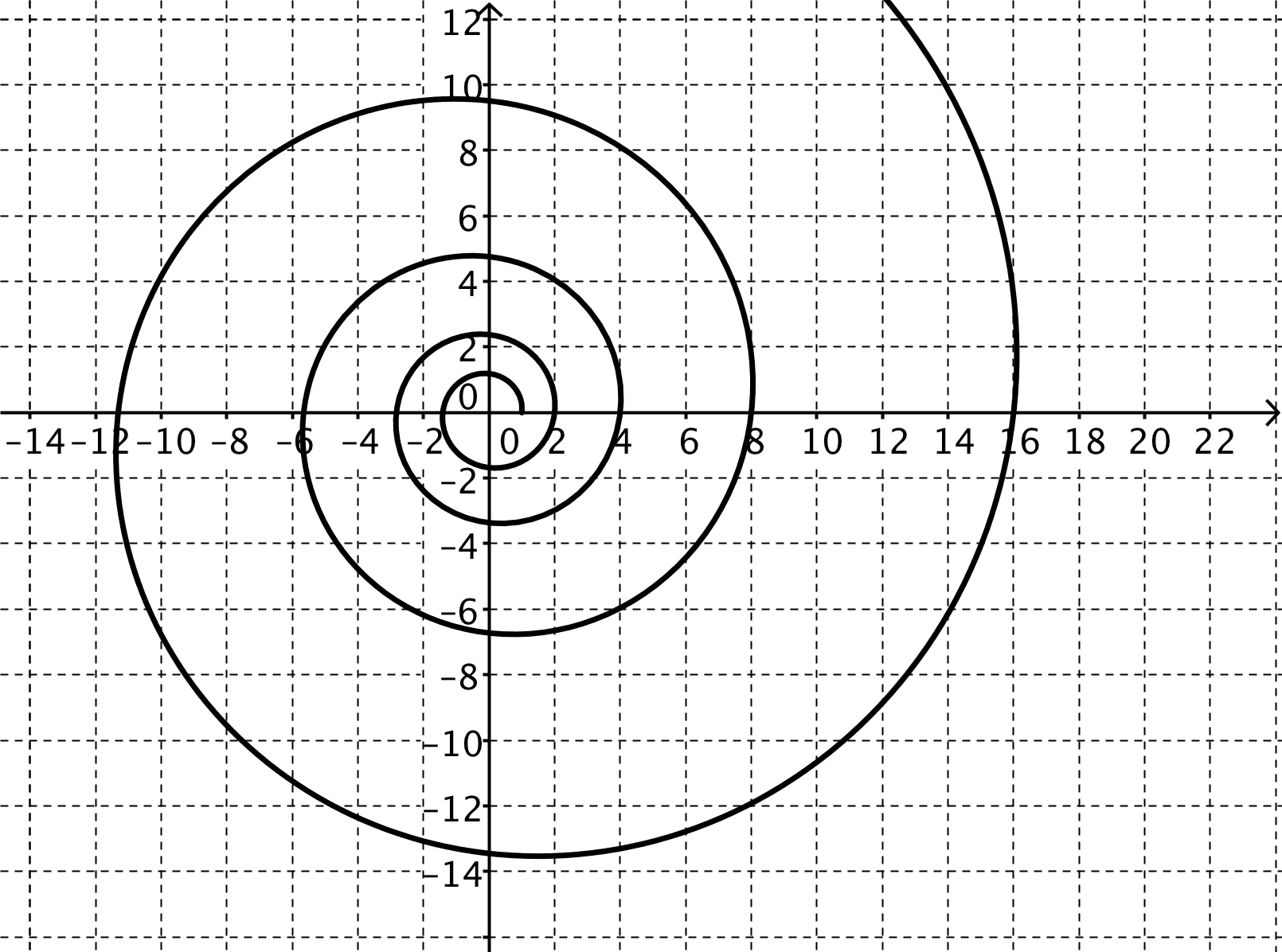 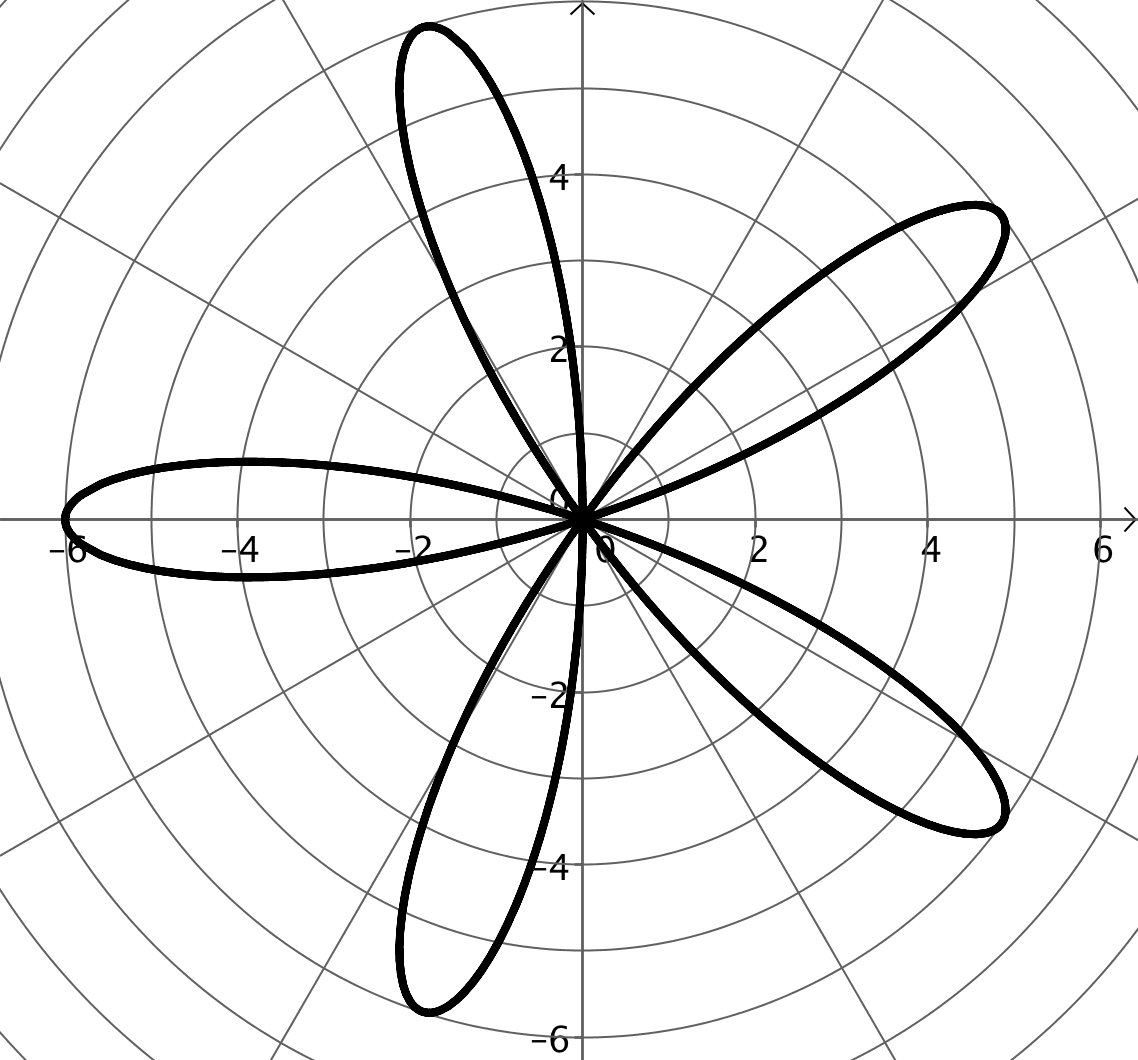   g)								h)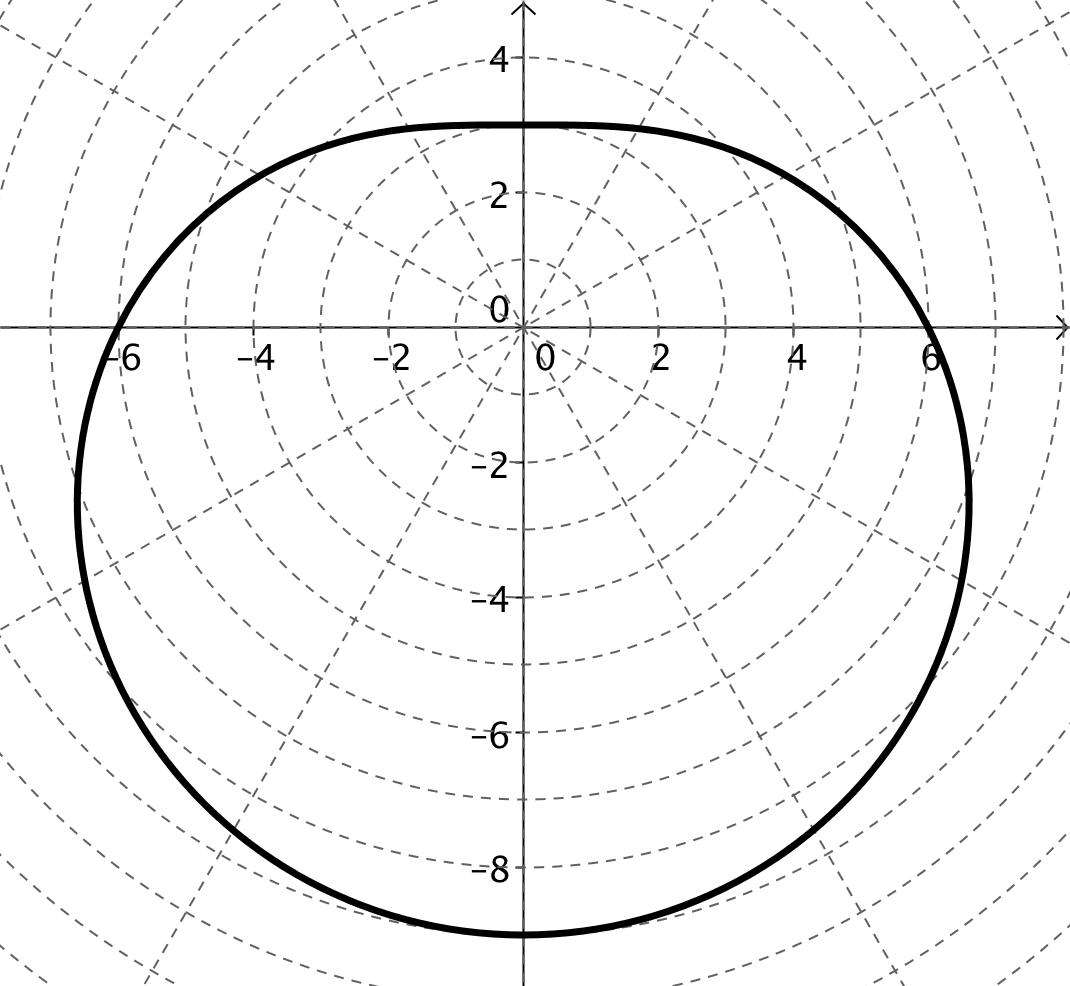 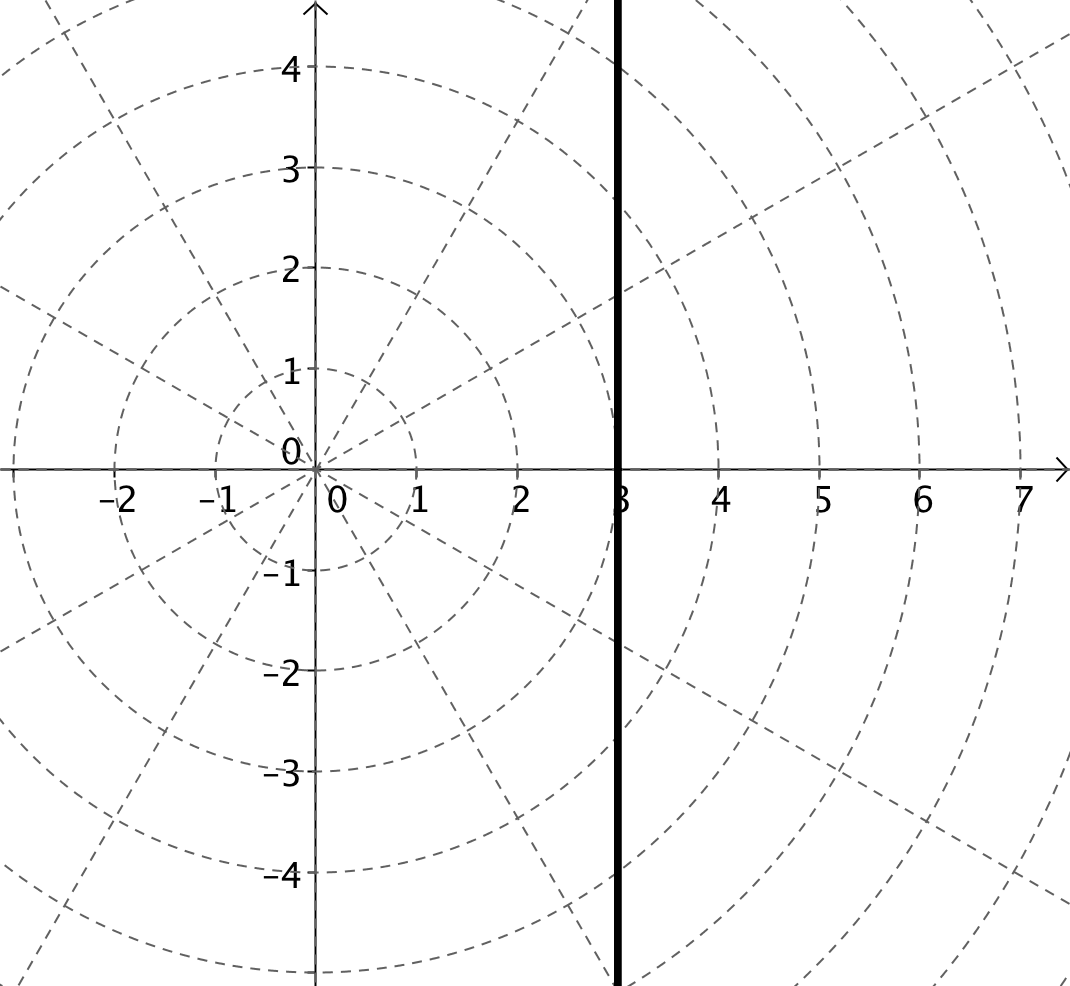 2.  Write parametric equations for the graphs below.a) 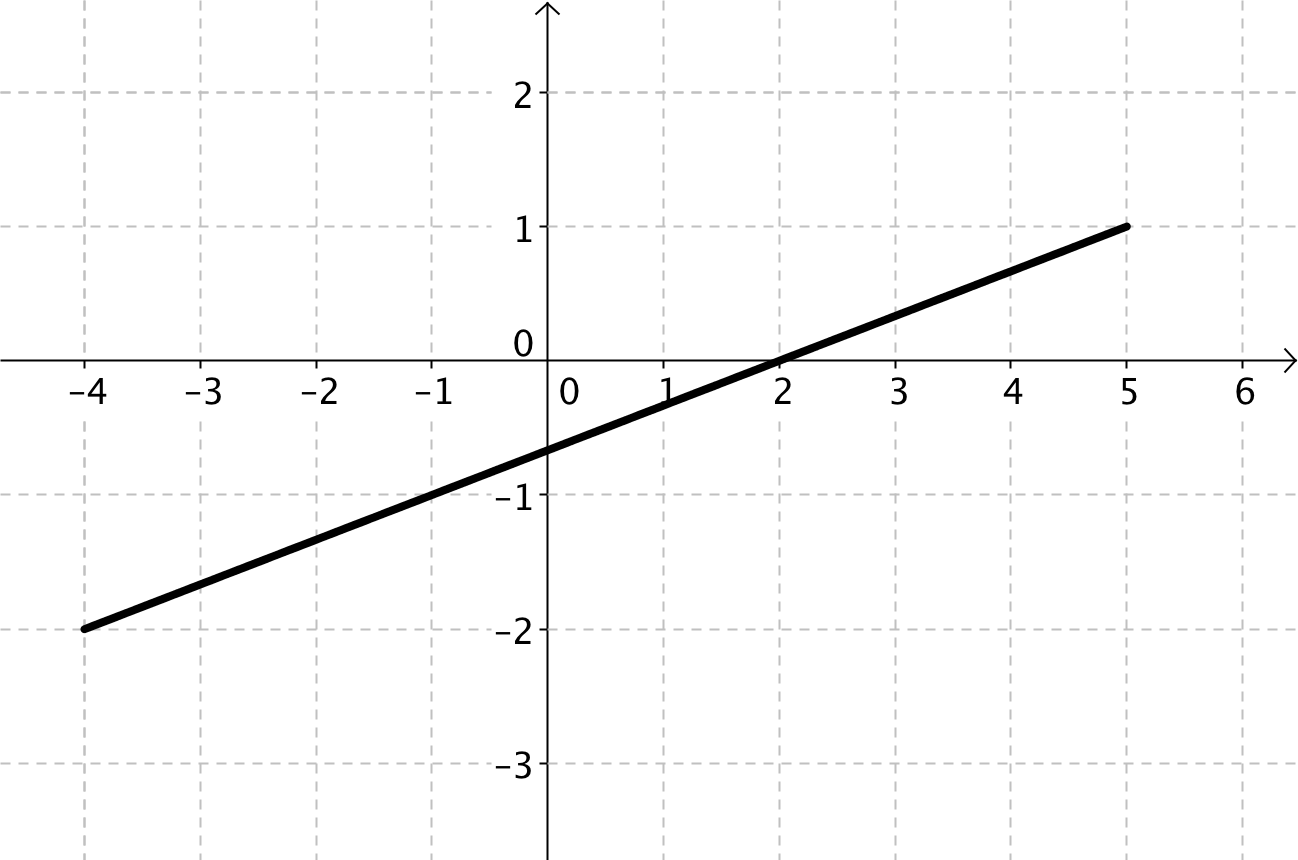 b)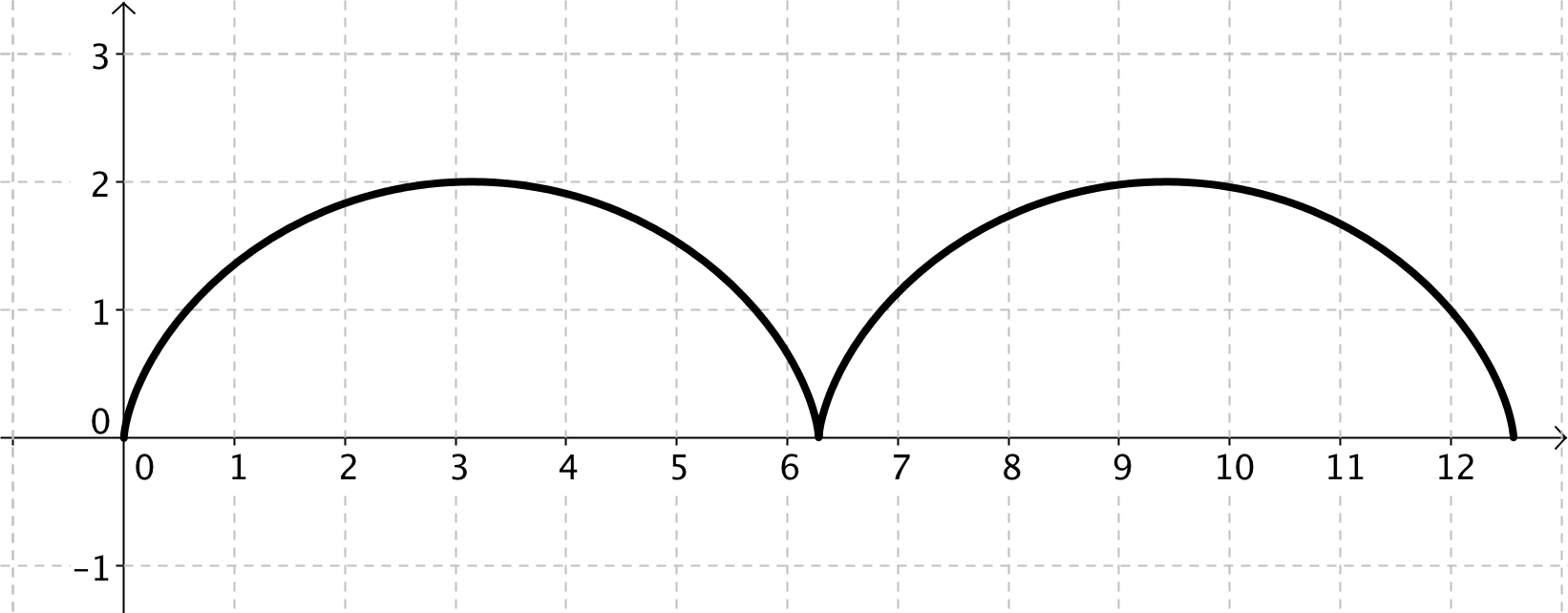 